П Р И К А З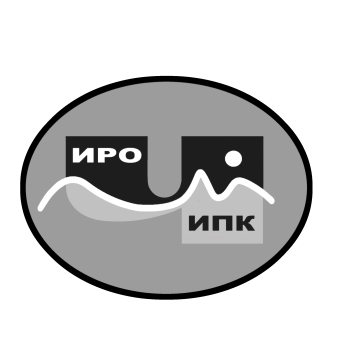 О зачислении на обучение в заочной форме с использованием дистанционных образовательных технологий по дополнительной профессиональной программе (программе повышения квалификации) «Профилактика безнадзорности и правонарушений среди несовершеннолетних в общеобразовательной организации» В соответствии с Федеральным законом от 29 декабря . № 273-ФЗ «Об образовании в Российской Федерации», учебным планом государственного автономного учреждения дополнительного профессионального образования Чукотского автономного округа «Чукотский институт развития образования и повышения квалификации» на 2024 год, государственным заданием, определённым учреждению на 2024 г., на основании заявок от образовательных организаций Чукотского автономного округа, в целях обеспечения условий для непрерывного образования работников образовательной отрасли Чукотского автономного округаПРИКАЗЫВАЮ:Зачислить на обучение по дополнительной профессиональной программе (программе повышения квалификации) «Профилактика безнадзорности и правонарушений среди несовершеннолетних в общеобразовательной организации» обучающихся согласно приложению № 1 к настоящему приказу.Провести обучение по дополнительной профессиональной программе (программе повышения квалификации) «Профилактика безнадзорности и правонарушений среди несовершеннолетних в общеобразовательной организации» в объёме 36 часов в заочной форме с использованием дистанционных образовательных технологий с 1 апреля по 22 апреля 2024 года.Утвердить учебную дополнительную профессиональную программу (программу повышения квалификации) «Профилактика безнадзорности и правонарушений среди несовершеннолетних в общеобразовательной организации» согласно приложению № 2 к настоящему приказу, расписание учебных занятий согласно приложению № 3 к настоящему приказу, список преподавательского состава согласно приложению № 4 к настоящему приказу.Назначить куратором учебной группы обучающихся Новикову Ксению Игоревну, методиста дополнительного профессионального образования центра непрерывного повышения профессионального мастерства ГАУ ДПО ЧИРОиПК.Контроль за исполнением настоящего приказа оставляю за собой.Директор			       			 В.В. Синкевич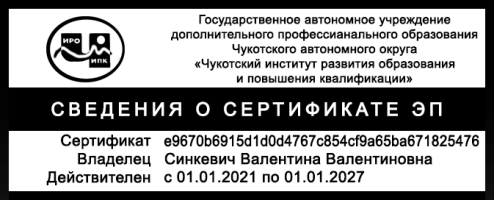 С приказом ознакомлены:___________ /_____________________/___________ /_____________________/Приложение № 1к приказу № 01-03/63от 25 марта 2024 г.СПИСОК ОБУЧАЮЩИХСЯ,зачисленных на заочное обучение с использованием дистанционных образовательных технологий по дополнительной профессиональной программе (программе повышения квалификации) «Профилактика безнадзорности и правонарушений среди несовершеннолетних в общеобразовательной организации» 25 марта 2024 года                                                                                                         № 01-03/63г. Анадырь№п/пФИОУровень образованияМесто работыДолжность1Билалов Руслан ШамильевичВысшееМБОУ «Ш-ИООО с. Нунлигран»Социальный педагог2Гаджиагаева Нисаханум РамазановнаВысшееМБОУ «СОШ села Лорино»Педагог-психолог3Кейнон Анастасия ГеоргиевнаСреднее профессиональноеМБОУ «ЦО с. Инчоун»Педагог-организатор, социальный педагог4Лисицина Виктория АндреевнаВысшееМБОУ «Центр образования п. Угольные Копи»Педагог-психолог5Постовалова Татьяна АлександровнаВысшееМБОУ «ЦО с.Рыркайпий»Социальный педагог6Рынватау Вероника  СеменовнаВысшееМБОУ «Центр образования с. Мейныпильгыно»Социальный педагог7Сандяева Альбина НиколаевнаВысшееМБОУ «Школа-интернат с.Кепервеем»Социальный педагог8Трифонова Людмила АнатольевнаВысшееМАОУ «СОШ г. Билибино ЧАО»Учитель русского языка и литературы, социальный педагог